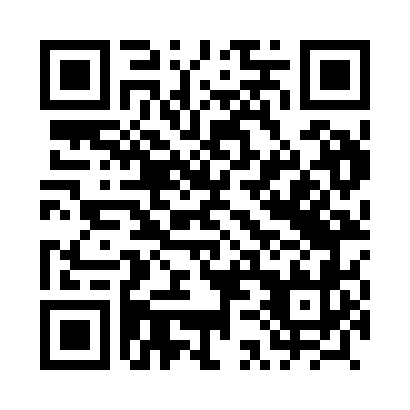 Prayer times for Olszyna, PolandWed 1 May 2024 - Fri 31 May 2024High Latitude Method: Angle Based RulePrayer Calculation Method: Muslim World LeagueAsar Calculation Method: HanafiPrayer times provided by https://www.salahtimes.comDateDayFajrSunriseDhuhrAsrMaghribIsha1Wed3:015:3212:586:058:2510:452Thu2:575:3012:586:068:2710:483Fri2:535:2812:586:078:2910:514Sat2:505:2612:586:088:3010:555Sun2:465:2412:586:098:3210:586Mon2:445:2212:586:108:3311:017Tue2:435:2112:576:118:3511:048Wed2:425:1912:576:128:3711:059Thu2:425:1712:576:138:3811:0510Fri2:415:1612:576:148:4011:0611Sat2:405:1412:576:158:4111:0712Sun2:405:1212:576:168:4311:0713Mon2:395:1112:576:178:4411:0814Tue2:385:0912:576:188:4611:0915Wed2:385:0812:576:198:4811:0916Thu2:375:0612:576:208:4911:1017Fri2:375:0512:576:208:5011:1118Sat2:365:0412:576:218:5211:1119Sun2:365:0212:576:228:5311:1220Mon2:355:0112:586:238:5511:1321Tue2:355:0012:586:248:5611:1322Wed2:344:5812:586:258:5811:1423Thu2:344:5712:586:258:5911:1424Fri2:334:5612:586:269:0011:1525Sat2:334:5512:586:279:0211:1626Sun2:334:5412:586:289:0311:1627Mon2:324:5312:586:289:0411:1728Tue2:324:5212:586:299:0511:1729Wed2:324:5112:586:309:0611:1830Thu2:314:5012:596:319:0811:1931Fri2:314:4912:596:319:0911:19